GUÍA DE TECNOLOGÍA ¿Qué necesito saber?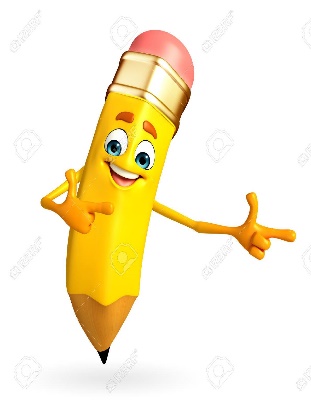 Entonces:Crear es: Producir algo de la nada. Realizar algo partiendo de las propias capacidades. Por lo tanto, en esta clase vamos a crear un reloj análogo, poniendo en práctica al máximo tu creatividad. “El Reloj Análogo”En esta clase haremos la siguiente actividad: Observa con mucha atención las siguientes imágenes…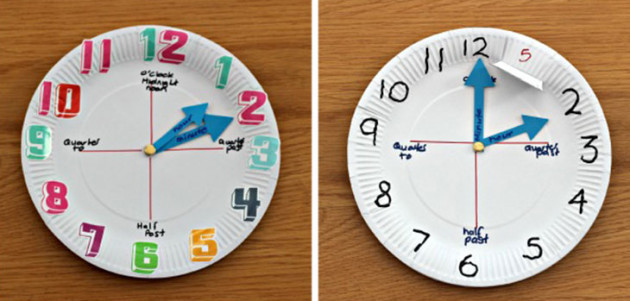 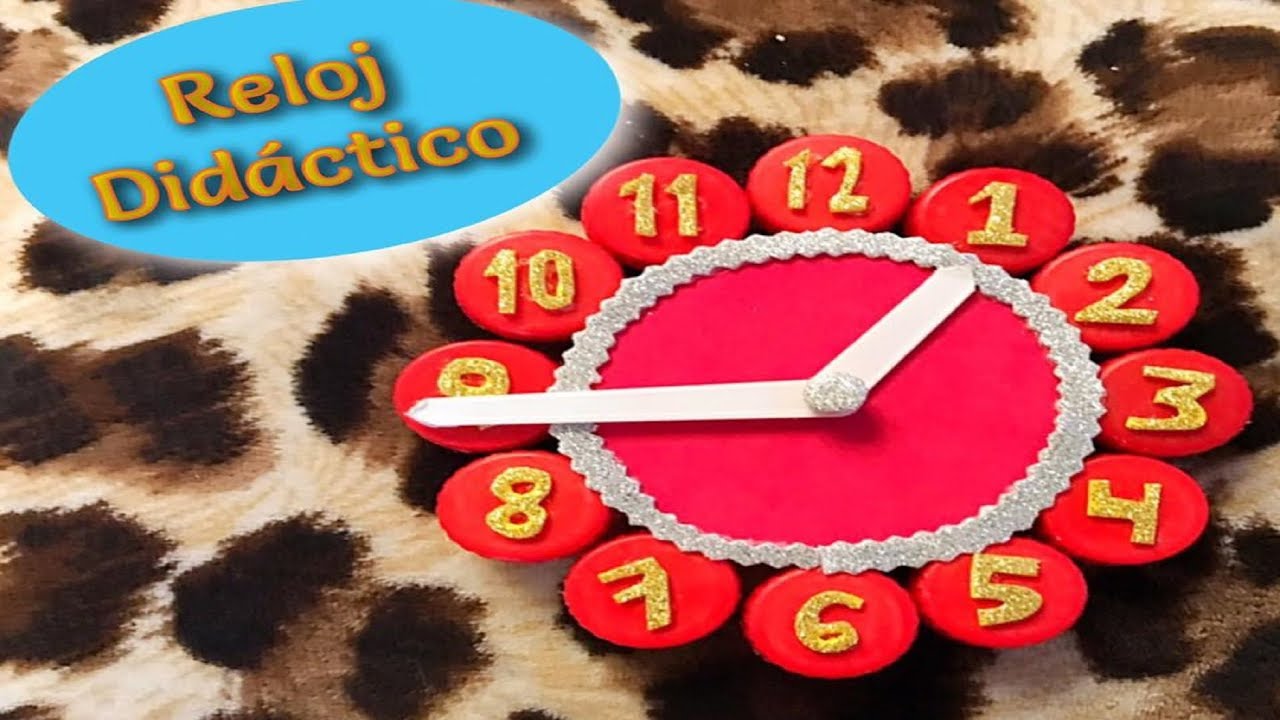 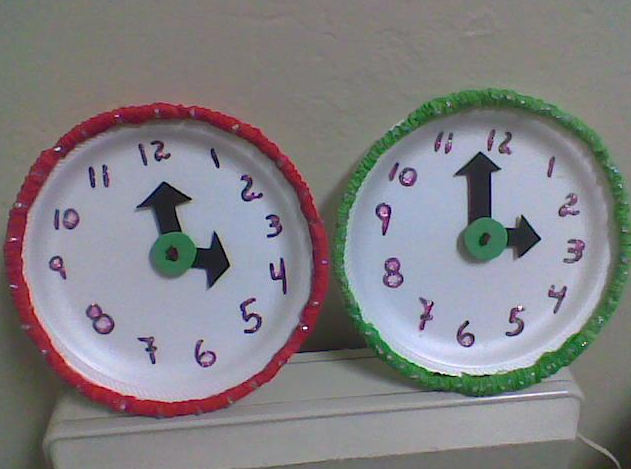 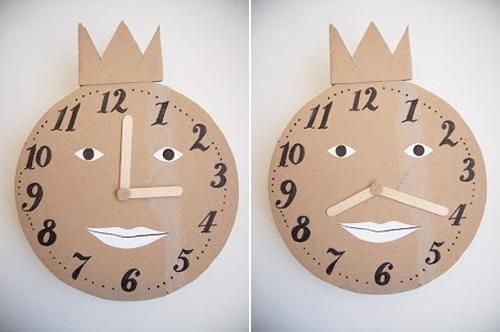 Actividad: ¡Ahora debes hacerlo tú!Confecciona un reloj análogo con la plantilla adjunta de esta guía. Recorta sus partes y pégalas en platos de cartón para hacerlas más firmes.Recuerda que para construir tu propio reloj análogo debes considerar los siguientes pasos:Primero selecciona los materiales que tengas en tu casa para armar el reloj. (cartulina de color, plato de cartón o plástico, lápices de colores´etc)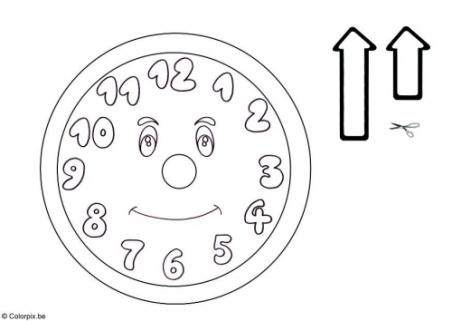 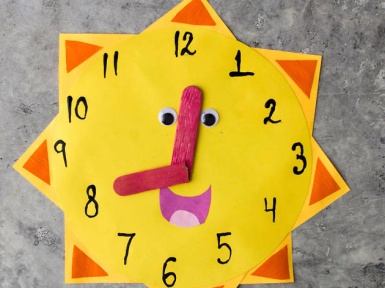 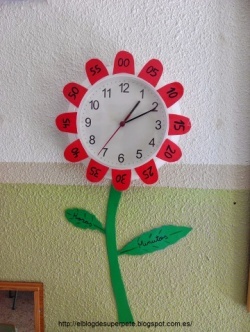 Segundo decora la plantilla como a ti te guste… Puedes utilizar los diversos materiales que haya en tu casa.Una vez que hayas decorado tu reloj, en tercer lugar recorta la plantilla y pégala sobre un plato de cartón, plástico o cartón piedra para hacerlo más firme.Cuarto, pídele a un adulto que haga un orificio en medio del plato o cartón para comenzar a poner las manecillas.Quinto, termina de decorar el reloj a tu gusto…Recuerda que el reloj tiene 12 números y entre cada uno de ellos hay cinco rayitas que corresponden a los minutos…¡CONSTRUYE TU PROPIO RELOJ!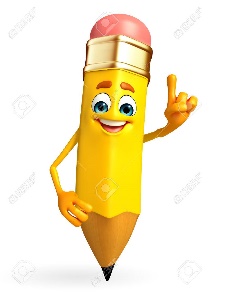                                                          No olvides enviar una foto a tu profesora                                                          sobre el trabajo realizadoEntonces, en esta guía realizaremos lo siguiente:Actividad: Responde las siguientes preguntas de acuerdo a la información entregada.¿Qué indican las manecillas pequeñas del reloj?¿Para qué te sirve un reloj análogo?¿En tu casa hay de este tipo de relojes y sabes leer la hora en él?Para reflexionar ¿Para qué te sirve saber crear un reloj análogo?__________________________________________________________________________________________________________________________________________________________________________________________________________________________________________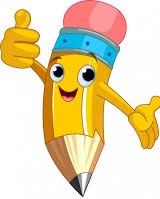 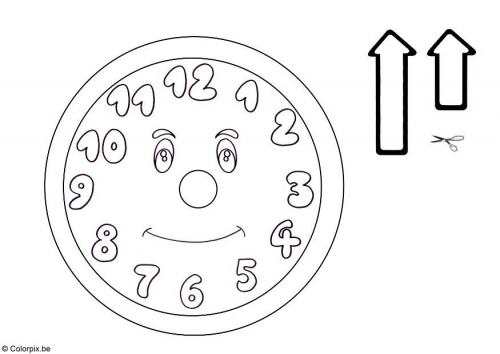 Nombre:Curso: 4°AFecha: semana N° 7¿QUÉ APRENDEREMOS?¿QUÉ APRENDEREMOS?¿QUÉ APRENDEREMOS?Objetivo (s): (OA1) Crear un objeto tecnológico simple para resolver un problema.Objetivo (s): (OA1) Crear un objeto tecnológico simple para resolver un problema.Objetivo (s): (OA1) Crear un objeto tecnológico simple para resolver un problema.Contenidos: Creación de un objeto tecnológico simpleContenidos: Creación de un objeto tecnológico simpleContenidos: Creación de un objeto tecnológico simpleObjetivo de la semana: (OA1) Crear un objeto tecnológico simple para resolver un problema, realizando guía de aprendizaje con las instrucciones y observando video para la elaboración. (reloj análogo- articulación con matemática)Objetivo de la semana: (OA1) Crear un objeto tecnológico simple para resolver un problema, realizando guía de aprendizaje con las instrucciones y observando video para la elaboración. (reloj análogo- articulación con matemática)Objetivo de la semana: (OA1) Crear un objeto tecnológico simple para resolver un problema, realizando guía de aprendizaje con las instrucciones y observando video para la elaboración. (reloj análogo- articulación con matemática)Habilidad: CrearHabilidad: CrearHabilidad: Crear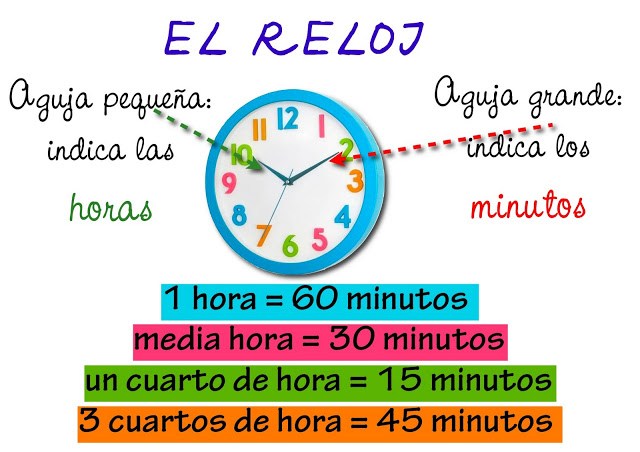 